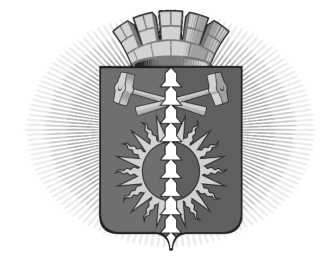 ГЛАВАГОРОДСКОГО ОКРУГА ВЕРХНИЙ ТАГИЛПОСТАНОВЛЕНИЕО назначении публичных слушаний В соответствии со статьями 28, 44 Федерального закона от 6 октября 2003 года № 131-ФЗ «Об общих принципах организации местного самоуправления в Российской Федерации», руководствуясь решением Думы городского округа Верхний Тагил от 16.04.2015 № 36/2 «Об утверждении Положения о публичных слушаниях в городском округе Верхний Тагил», статьей 21 Устава городского округа Верхний Тагил ПОСТАНОВЛЯЮ:	1. Назначить публичные слушания в форме массового обсуждения населением проекта решения Думы городского округа Верхний Тагил «О внесении изменений в Устав городского округа Верхний Тагил»2. Провести публичные слушания 14 ноября 2022 года в 17.30 часов по местному времени по адресу: г. Верхний Тагил, ул. Жуковского, 13 (Администрация городского округа Верхний Тагил).3. Утвердить состав комиссии по подготовке и проведению публичных слушаний (Приложение).4. Замечания и предложения по проекту решения Думы городского округа Верхний Тагил «О внесении изменений в Устав городского округа Верхний Тагил» направлять до 11 ноября 2022 года в адрес Администрации городского округа Верхний Тагил.5. Настоящее постановление опубликовать в газете «Местные ведомости» и на официальном сайте городского округа Верхний Тагил в сети Интернет (www.go-vtagil.ru).И.о. Главы городского округаВерхний Тагил				 		                        Н.А. КропотухинаУтвержденпостановлением Главыгородского округа Верхний Тагилот 06.10.2022 № 53Состав комиссиипо подготовке и проведению публичных слушанийпо проекту решения Думы городского округа Верхний Тагил«О внесении изменений в Устав городского округа Верхний Тагил»Кириченко 					-	Глава городского округаВасилий Григорьевич				Верхний Тагил, председатель комиссии	Упорова 					- 	Заместитель Главы городского Ирина Григорьевна				округа Верхний Тагил по социальным вопросам, заместитель председателя комиссииКузнецова 					-	Начальник организационно-правовогоАнна Сергеевна					отдела Администрации городского 							округа Верхний Тагил, член комиссииУкраинцева				-	Ведущий специалист организационно-Елена Валентиновна				правового отдела Администрации городского округа Верхний Тагил, секретарь комиссии от 06.10.2022       № 53г. Верхний Тагилг. Верхний Тагилг. Верхний Тагил